附件31.“医保集采药品、国谈药品销售专柜”标识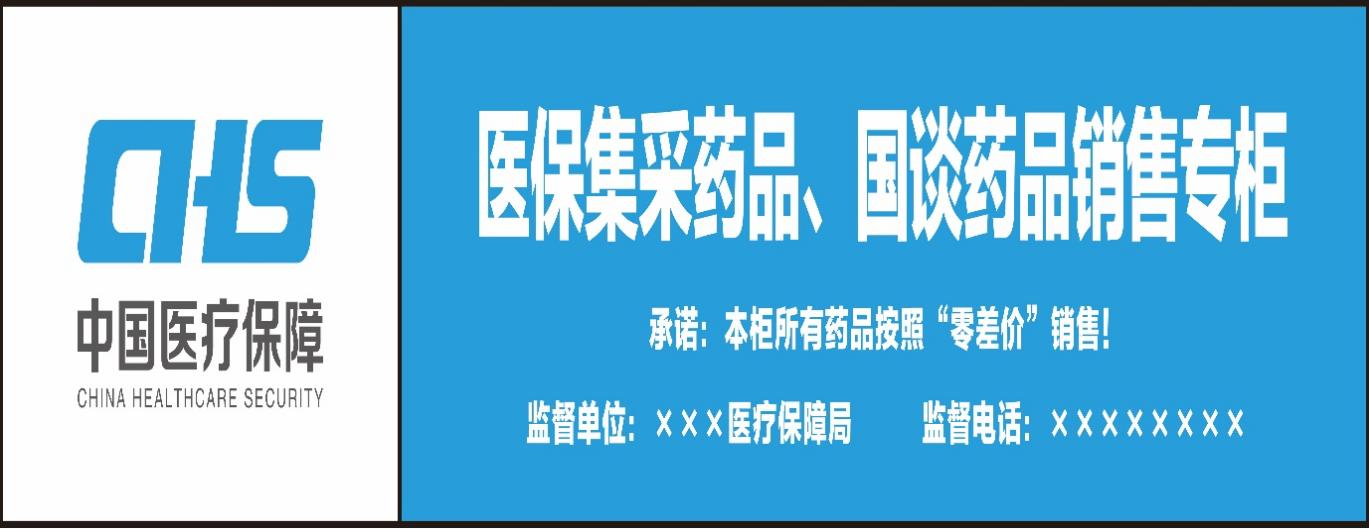 2.“零差价”销售标签标牌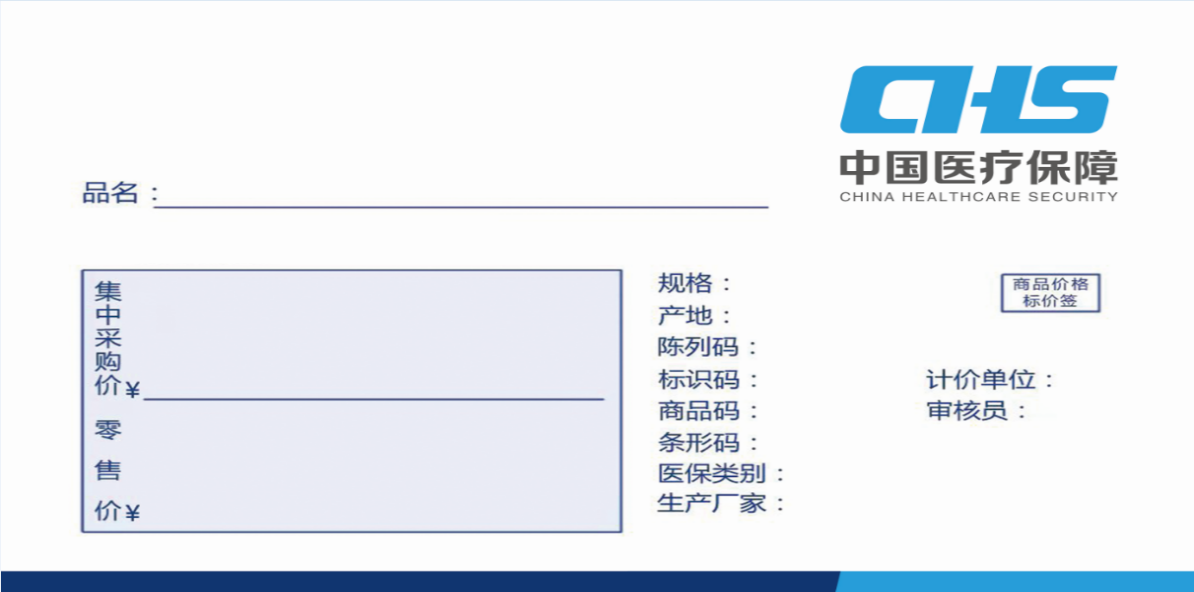 